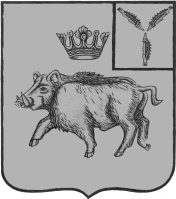 СОВЕТ БАРНУКОВСКОГО МУНИЦИПАЛЬНОГО ОБРАЗОВАНИЯБАЛТАЙСКОГО МУНИЦИПАЛЬНОГО РАЙОНАСАРАТОВСКОЙ ОБЛАСТИВосемьдесят третье заседание Совета четвертого созываРЕШЕНИЕОт 20.06.2023№ 340   с.БарнуковкаО назначении выборов депутатовв Совет Барнуковского муниципального образования Балтайского муниципального района Саратовской области пятого созываВ соответствии со статьей 10 Федерального закона от 12.06.2002 №67-ФЗ «Об основных гарантиях избирательных прав и права на участие в референдуме граждан Российской Федерации», статьей 6 Закона Саратовской области от 31.10.2005 №107-ЗСО «О выборах в органы местного самоуправления Саратовской области», руководствуясь Уставом Барнуковского муниципального образования Балтайского муниципального района Саратовской области, Совет Барнуковского муниципального образования РЕШИЛ:1. Назначить выборы депутатов в Совет Барнуковского муниципального образования Балтайского муниципального района Саратовской области пятого созыва на 10 сентября 2023 года.2. Настоящее решение подлежит официальному опубликованию не позднее чем через пять дней со дня его принятия.3. Контроль за исполнением настоящего решения возложить на постоянно действующую комиссию Совета Барнуковского муниципального образования по вопросам местного самоуправления.Глава Барнуковскогомуниципального образования				Д.А.Гущин